Sandesh                                 						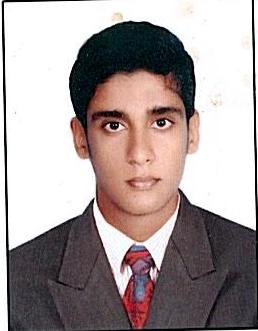 Sandesh.363661@2freemail.com 	     To obtain a position where my skills are utilized in the field of Sales & Marketing and I would like to work as a key player in a dynamic environment for the growth of organization as well as my career.I am highly capable and accomplished management professional having almost 3 years of extensive background of corporate sales & marketing. Out of those valuable 3 years I have work experience in Dubai,UAE as well. I am creative and innovative with experience in business development, client relations & Account management of various corporateCredit Link Marketing Management LLC (Dubai)(Channel Partner of Etisalat)- September 2015 to  20th November 2016 Sales Executive-Corporate SalesIdentifying & Creating Prospective Clients through cold calling. Setting and Managing client expectations Client Relationship, solution selling Impact sales results by developing, supporting and executing field marketing and segment activities. Bharti  Airtel Limited-   December 2013 to  June 2015 Sales Executive Making telesales.Promoting postpaid connection to new mobile users & internet connectionlistening to customer requirements and presenting appropriately to make a sale.Recommend process improvementmaintaining and developing relationships with existing customers in person and viagathering market and customer informationmaking accurate, rapid cost calculations and providing customers with quotations;checking the quantities of goods on display and in stockrecording sales and order information and sending copies to the sales office, or entering figures into a computer system;reviewing  own sales performance, aiming to meet or exceed targetsacting as a contact between a company and its existing and potential marketsMPHASIS AN HP COMPANY Mangalore (Channel Partner of Airtel)-2012 to 2013 Customer Support Officer-D (BPO)'Assisted customers with their queries and problems by phone and e-mail.Established and maintained contacts with new and existing customers as per the direction of the supervisor.Helped customers place new orders easily.Forwarded important and serious matters to the seniors.Transferred urgent calls to the required departments quickly and accurately.Entered and updated new customer details in the customer relationship management software according to administrative guidelines.Achieved set targets of the firm by the stipulated deadline.Sell product and place customer orders in computer systemProvide customers with product and service information.Up sell products and servicesIdentify, research, and resolve customer issues using the computer systemFollow-up on customer inquiries not immediately resolved.Complete call logs and reportsStrong Communication skill & writing skillTeam LeadershipCross selling & Up sellingMicrosoft Office 2007/2010 (Word, Excel, )Product training held on 16th January 2016, Dubai, Union, Etisalat Sales training on Samsung Galaxy S7 held on 17th March 2016 under Etisalat, Sharjah, I  confirm  that the  information  provided  above is correct  and  I  understand  that  any  false statement or information could result in my application or appointment being terminated.CAREER OBJECTIVE:CAREER SUMMARY:PROFESSIONALEXPERIENCE:CORE COMPETENCIES:PROFFESIONAL TRAININGS:ACADEMIC QUALIFICATION:Name of theUniversity/Board/InstitutePrincipal%age ofYear ofCourseSubjectsMarksPassingObtained  Diploma Indian institute of hardware Technology LimitedCOMPUTER HARDWARE AND NETWORKING60%  2012Class XIIKarnataka PU BoardArts 62%  2010Class XS.V.V. High school Miyapadavu   68%    2008